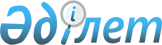 Тәуіп ауылдық округі әкімінің 2015 жылғы 12 маусымдағы № 3 шешімінің күші жойылды деп тану туралыАқтөбе облысы Ырғыз ауданы Тәуіп ауылдық округі әкімінің 2015 жылғы 11 қыркүйектегі № 4 шешімі      Қазақстан Республикасының 2001 жылғы 23 қаңтардағы "Қазақстан Республикасындағы жергiлiктi мемлекеттiк басқару және өзiн-өзi басқару туралы" Заңының 35 бабына, Қазақстан Республикасының 2002 жылғы 10 шiлдедегi "Ветеринария туралы" Заңының 10-1 бабынының 8) тармақшасына сәйкес және Ырғыз ауданының бас мемлекеттік ветеринариялық- санитариялық инспекторының 2015 жылғы 9 қыркүйектегі № 17-02/270 ұсынысының негізінде Тәуіп ауылдық округінің әкімі ШЕШІМ ҚАБЫЛДАДЫ:

      1. Тәуіп ауылдық округі әкімінің 2015 жылғы 12 маусымдағы "Шектеу іс-шараларын белгілеу туралы" шешімінің (нормативтік құқықтық актілерді мемлекеттік тіркеу тізілімінде 2015 жылғы 8 шілдеде № 4422 ретпен тіркелген, аудандық "Ырғыз" газетінің 2015 жылғы 14 шілдедегі № 36 санында жарияланған) күші жойылды деп танылсын.

      2. Осы шешім қабылданған күннен бастап қолданысқа енгізіледі.


					© 2012. Қазақстан Республикасы Әділет министрлігінің «Қазақстан Республикасының Заңнама және құқықтық ақпарат институты» ШЖҚ РМК
				
      Тәуіп ауылдық округінің әкімі 

К. ТІЛЕУЖАНОВ
